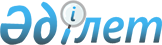 Об отмене чрезвычайного положения в Костанайской областиУказ Президента Республики Казахстан от 14 января 2022 года № 774.
      В соответствии со статьей 9 Закона Республики Казахстан "О чрезвычайном положении" ПОСТАНОВЛЯЮ: 
      1. Отменить с 07 часов 00 минут 15 января 2022 года чрезвычайное положение в границах Костанайской области, введенное Указом Президента Республики Казахстан от 5 января 2022 года № 743 "О введении чрезвычайного положения в Костанайской области".
      2. Настоящий Указ вводится в действие со дня подписания.
					© 2012. РГП на ПХВ «Институт законодательства и правовой информации Республики Казахстан» Министерства юстиции Республики Казахстан
				
      Президент Республики Казахстан

К. Токаев
